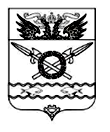  АДМИНИСТРАЦИЯ ВЕРХНЕПОДПОЛЬНЕНСКОГО СЕЛЬСКОГО ПОСЕЛЕНИЯПОСТАНОВЛЕНИЕ05.03.2022г.                                             № 16                            х. ВерхнеподпольныйОб утверждении отчета о реализациимуниципальной программы «Пожарнаябезопасность и защита населения и территории Верхнеподпольненского сельского поселения» за 2021 год. В соответствии с постановлением Администрации Верхнеподпольненского сельского поселения от 24.08.2015г. №125 «Об утверждении порядка разработки, реализации и оценки эффективности муниципальных программ Верхнеподпольненского сельского поселения» ПОСТАНОВЛЯЮ:1. Утвердить отчет, о реализации муниципальной программы «Пожарная безопасность и защита населения и территории Верхнеподпольненского сельского поселения», утвержденной постановлением Администрации Верхнеподпольненского сельского поселения от 23.10.2018г.  № 76, согласно приложению.2. Разместить настоящее постановление на официальном сайте Верхнеподпольненского сельского поселения.3. Контроль за выполнением настоящего постановления возложить на заместителя главы Администрации Верхнеподпольненского сельского поселения – Дашкову И.С.Глава Администрации
Верхнеподпольненского                                                                         А.Г. Ягольник     сельского поселения                                                                        Постановление подготовил старший инспектор ГО и ЧСПриложение к постановлениюАдминистрации Верхнеподпольненскогосельского поселения от 05.03.2022г. № 16 ОТЧЕТо реализации муниципальной программы «Пожарная безопасность и защита населения и территории Верхнеподпольненского сельского поселения» за 2021 год. На основании постановления Администрации Верхнеподпольненского сельского поселения от   24.08.2015г. №125 «Об утверждении  Порядка разработки, реализации и оценки эффективности муниципальных программ Верхнеподпольненского сельского поселения»Программа предусматривала основные цели:Усиление системы противопожарной защиты Верхнеподпольненского сельского поселения, создание необходимых условий для укрепления пожарной безопасности, снижение гибели, травматизма людей на пожарах, уменьшение материального ущерба от пожаров.Предупреждение возникновения чрезвычайных ситуаций и совершенствование системы защиты населения и территории от чрезвычайных ситуаций.Для достижения указанных целей должно было быть обеспечено решение следующих задач:1. Разработка и реализация мероприятий, направленных на соблюдение правил пожарной безопасности на территории поселения.      2. Своевременное оповещение и информирование населения от чрезвычайных ситуаций, обучение населения способам защиты и действиям в этих ситуациях.                       В результате реализации Программы ожидалось: - снижение общего количества пожаров, гибели людей и материальных потерь при пожарах; - повышение уровня пожарной безопасности и обеспечение оптимального реагирования на угрозы возникновения пожаров со стороны населения; -  своевременность оповещения и информирования населения об угрозе возникновения и возникновения чрезвычайных ситуаций. Целевыми индикаторами и показателями программы являются:Удельный показатель сил и средств, находящихся в готовности, для защиты населения при возникновении пожара на территории поселения.Удельный показатель эффективности мероприятий по оповещению и информированию населения об угрозе возникновения и возникновения чрезвычайных ситуаций.Сведения о достижении показателей (индикаторов) программы в 2021 году представлены в приложении №1 к настоящему отчету, отклонений значения показателя (индикатора) за отчетный период не выявлено.Результаты реализации основных целей программы в разрезе подпрограмм муниципальной программы- достигнуто обеспечение оптимального реагирования на угрозы возникновения пожаров со стороны населения;-  снижено общее количество пожаров, не было гибели людей и материальных потерь;- было организованно своевременное оповещение и информирование населения об угрозе возникновения и возникновения чрезвычайных ситуаций, сведения предоставлены в приложении № 2.Результаты использования бюджетных ассигнований ивнебюджетных средств на реализацию мероприятий программыОбъем средств, предусмотренный муниципальной программой на 2021 год, составил 594,0 тыс. руб.Фактическое осуществленные расходы по программе в 2021 году составили 594,0 тыс. руб. Все средства местного бюджета, предоставлены в приложении №3.                     Информация о внесенных изменениях в муниципальную программуВ муниципальную программу «Пожарная безопасность и защита населения и территории Верхнеподпольненского сельского поселения» с целью уточнения затрат по программным мероприятиям были внесены изменения согласно постановлению Администрации Верхнеподпольненского сельского поселения от 30.12.2021г.  № 171.    Информация об эффективности муниципальной программы «Пожарная безопасность и защита населения и территории Верхнеподпольненского сельского поселения»       Оценка эффективности программы «Пожарная безопасность и защита населения и территории Верхнеподпольненского сельского поселения» осуществляется по следующим критериям:       1. Критерий «Степень достижения целевых показателей программы», характеризует степень достижения целей и решения задач подпрограммы. Критерий рассчитывается по формуле:где КЦИi – степень достижения i-го целевого показателя подпрограммы Программы, целевого показателя Программы;ЦИФi – фактическое значение i-го целевого показателя подпрограммы Программы, целевого показателя Программы;ЦИПi – плановое значение i-го целевого показателя подпрограммы Программы, целевого показателя Программы. Отношение фактически достигнутых результатов к целевым показателям, утвержденным подпрограммой, приведено в таблице № 1.  Таблица № 1В соответствии с программой значение показателя «Степень достижения i-го целевого показателя программы» должно быть больше либо равно 1. Исходя из данных Таблицы №1   по итогам 2021 года программы можно считать эффективным.2. Критерий «Степень соответствия запланированному уровню затрат», характеризующий соответствие достигнутых результатов реализации мероприятий    программы затраченным ресурсам и уровень эффективности использования средств бюджета». Критерий рассчитывается по формуле:где  КБЗi  –  степень соответствия бюджетных затрат i- го мероприятия Программы;БЗФi  –  фактическое значение бюджетных затрат  i-го мероприятия Программы; БЗПi  –  плановое (прогнозное) значение бюджетных затрат i- гомероприятия   Программы.Запланированный объем финансирования мероприятий программы «Пожарная безопасность и защита населения и территории Верхнеподпольненского сельского поселения» на 2021 год составил 594,0 тыс. руб., фактический объем расходов по мероприятиям программы составил 594,0 тыс. руб. Все средства местного бюджета.   Исполнение программных мероприятий в части использования бюджетных средств (КБЗ i) составило 100 %. Приложение № 1 к постановлениюАдминистрации Верхнеподпольненскогосельского поселения от 05.03.2022г. № 16 Сведенияо достижении значений показателей (индикаторов)   Приложение № 2 к постановлениюАдминистрации Верхнеподпольненскогосельского поселения от 05.03.2022г. № 16 Сведенияо степени выполнения основных мероприятий подпрограммы муниципальной программы «Пожарная безопасность и защита населения и территорий Верхнеподпольненского сельского поселения   от чрезвычайных ситуаций»                                                                                                                                                           Приложение № 3 к постановлениюАдминистрации Верхнеподпольненского                                                                                                                                                                                                             сельского поселения от 05.03.2022 г. № 16     Сведенияо финансировании, освоении и результативности проводимых программных мероприятий муниципальной программы «Пожарная безопасность и защита населения и территории Верхнеподпольненского сельского поселения» за 2021 г.№п/пНаименование показателей результативностиОтношение фактического показателя, достигнутого в ходе реализации Программы, к показателю, утвержденному Программой1. Удельный показатель сил и средств, находящихся в готовности, для защиты населения при возникновении пожара на территории поселения.100/100=12.Удельный показательэффективности мероприятий по оповещению и информированию населения об угрозе возникновения и возникновения чрезвычайныхситуаций.100/100=13.Эффективность реализации Программы.(1+1)/2*100%=100%№ п/пНомер и наименование ЕдиницаизмеренияЗначения показателей (индикаторов) 
муниципальной программы,     
подпрограммы муниципальной программыЗначения показателей (индикаторов) 
муниципальной программы,     
подпрограммы муниципальной программыЗначения показателей (индикаторов) 
муниципальной программы,     
подпрограммы муниципальной программыОбоснование отклонений  
 значений показателя    
 (индикатора) на конец   
 отчетного года       
(при наличии)№ п/пНомер и наименование Единицаизмерениягод,предшествующий 
отчетному <1>отчетный годотчетный годОбоснование отклонений  
 значений показателя    
 (индикатора) на конец   
 отчетного года       
(при наличии)№ п/пНомер и наименование Единицаизмерениягод,предшествующий 
отчетному <1>планфактОбоснование отклонений  
 значений показателя    
 (индикатора) на конец   
 отчетного года       
(при наличии)1234567Муниципальная программа Верхнеподпольненского сельского поселения «Пожарная безопасность и защита населения и территории Верхнеподпольненского  сельского поселения»                                      Муниципальная программа Верхнеподпольненского сельского поселения «Пожарная безопасность и защита населения и территории Верхнеподпольненского  сельского поселения»                                      Муниципальная программа Верхнеподпольненского сельского поселения «Пожарная безопасность и защита населения и территории Верхнеподпольненского  сельского поселения»                                      Муниципальная программа Верхнеподпольненского сельского поселения «Пожарная безопасность и защита населения и территории Верхнеподпольненского  сельского поселения»                                      Муниципальная программа Верхнеподпольненского сельского поселения «Пожарная безопасность и защита населения и территории Верхнеподпольненского  сельского поселения»                                      Муниципальная программа Верхнеподпольненского сельского поселения «Пожарная безопасность и защита населения и территории Верхнеподпольненского  сельского поселения»                                      Муниципальная программа Верхнеподпольненского сельского поселения «Пожарная безопасность и защита населения и территории Верхнеподпольненского  сельского поселения»                                      Подпрограмма 1 «Обеспечение сил и средств, находящихся в готовности для защиты населения при возникновении пожара на территории поселения»Подпрограмма 1 «Обеспечение сил и средств, находящихся в готовности для защиты населения при возникновении пожара на территории поселения»Подпрограмма 1 «Обеспечение сил и средств, находящихся в готовности для защиты населения при возникновении пожара на территории поселения»Подпрограмма 1 «Обеспечение сил и средств, находящихся в готовности для защиты населения при возникновении пожара на территории поселения»Подпрограмма 1 «Обеспечение сил и средств, находящихся в готовности для защиты населения при возникновении пожара на территории поселения»Подпрограмма 1 «Обеспечение сил и средств, находящихся в готовности для защиты населения при возникновении пожара на территории поселения»Подпрограмма 1 «Обеспечение сил и средств, находящихся в готовности для защиты населения при возникновении пожара на территории поселения»1.1Удельный показатель сил и средств, находящихся в готовности, для защиты населения при возникновении пожара на территории поселения%100  100   100-Подпрограмма 2   «Информирование  и оповещение населения, о правилах поведения и действиях в чрезвычайных ситуациях »                       Подпрограмма 2   «Информирование  и оповещение населения, о правилах поведения и действиях в чрезвычайных ситуациях »                       Подпрограмма 2   «Информирование  и оповещение населения, о правилах поведения и действиях в чрезвычайных ситуациях »                       Подпрограмма 2   «Информирование  и оповещение населения, о правилах поведения и действиях в чрезвычайных ситуациях »                       Подпрограмма 2   «Информирование  и оповещение населения, о правилах поведения и действиях в чрезвычайных ситуациях »                       Подпрограмма 2   «Информирование  и оповещение населения, о правилах поведения и действиях в чрезвычайных ситуациях »                       Подпрограмма 2   «Информирование  и оповещение населения, о правилах поведения и действиях в чрезвычайных ситуациях »                       2.1Удельный показатель эффективности мероприятий по оповещению и информированию населения об угрозе возникновения и возникновения чрезвычайных ситуаций. %100 100 100 -№
п/пНомер и наименование    
основного мероприятияОтветственный за исполнение основного мероприятияСрокСрокЗапланированный результатДостигнутый результатПроблемы, возникшие в ходе реализацииПроблемы, возникшие в ходе реализации№
п/пНомер и наименование    
основного мероприятияОтветственный за исполнение основного мероприятияначала  
реализацииокончания 
реализацииЗапланированный результатДостигнутый результатПроблемы, возникшие в ходе реализацииПроблемы, возникшие в ходе реализации123456788Муниципальная программа «Пожарная безопасность и защита населения и территорий Верхнеподпольненского сельского поселения   от чрезвычайных ситуаций»Муниципальная программа «Пожарная безопасность и защита населения и территорий Верхнеподпольненского сельского поселения   от чрезвычайных ситуаций»Муниципальная программа «Пожарная безопасность и защита населения и территорий Верхнеподпольненского сельского поселения   от чрезвычайных ситуаций»Муниципальная программа «Пожарная безопасность и защита населения и территорий Верхнеподпольненского сельского поселения   от чрезвычайных ситуаций»Муниципальная программа «Пожарная безопасность и защита населения и территорий Верхнеподпольненского сельского поселения   от чрезвычайных ситуаций»Муниципальная программа «Пожарная безопасность и защита населения и территорий Верхнеподпольненского сельского поселения   от чрезвычайных ситуаций»Муниципальная программа «Пожарная безопасность и защита населения и территорий Верхнеподпольненского сельского поселения   от чрезвычайных ситуаций»Муниципальная программа «Пожарная безопасность и защита населения и территорий Верхнеподпольненского сельского поселения   от чрезвычайных ситуаций»Подпрограмма 1 «Обеспечение сил и средств, находящихся в готовности для защиты населения при возникновении пожара на территории поселения»Подпрограмма 1 «Обеспечение сил и средств, находящихся в готовности для защиты населения при возникновении пожара на территории поселения»Подпрограмма 1 «Обеспечение сил и средств, находящихся в готовности для защиты населения при возникновении пожара на территории поселения»Подпрограмма 1 «Обеспечение сил и средств, находящихся в готовности для защиты населения при возникновении пожара на территории поселения»Подпрограмма 1 «Обеспечение сил и средств, находящихся в готовности для защиты населения при возникновении пожара на территории поселения»Подпрограмма 1 «Обеспечение сил и средств, находящихся в готовности для защиты населения при возникновении пожара на территории поселения»Подпрограмма 1 «Обеспечение сил и средств, находящихся в готовности для защиты населения при возникновении пожара на территории поселения»Подпрограмма 1 «Обеспечение сил и средств, находящихся в готовности для защиты населения при возникновении пожара на территории поселения»1. 1. Разработка и реализация мероприятий, направленных на соблюдение правил пожарной безопасности на территории поселения;Ст. инспектор   ЧС и ПБ 01.01.202131.12.2021снижение общего количества пожаров, гибели людей и материальных потерь при пожарах;– повышение уровня пожарной безопасности и обеспечение оптимального реагирования на угрозы возникновения пожаров со стороны населения;снизилось общее количество пожаров, гибель людей и материальные потери при пожарах;– повысился уровень пожарной безопасности и обеспечение оптимального реагирования на угрозы возникновения пожаров со стороны населения;снизилось общее количество пожаров, гибель людей и материальные потери при пожарах;– повысился уровень пожарной безопасности и обеспечение оптимального реагирования на угрозы возникновения пожаров со стороны населения;-Подпрограмма 2 «Информирование  и оповещение населения, о правилах поведения и действиях в чрезвычайных ситуациях»Подпрограмма 2 «Информирование  и оповещение населения, о правилах поведения и действиях в чрезвычайных ситуациях»Подпрограмма 2 «Информирование  и оповещение населения, о правилах поведения и действиях в чрезвычайных ситуациях»Подпрограмма 2 «Информирование  и оповещение населения, о правилах поведения и действиях в чрезвычайных ситуациях»Подпрограмма 2 «Информирование  и оповещение населения, о правилах поведения и действиях в чрезвычайных ситуациях»Подпрограмма 2 «Информирование  и оповещение населения, о правилах поведения и действиях в чрезвычайных ситуациях»Подпрограмма 2 «Информирование  и оповещение населения, о правилах поведения и действиях в чрезвычайных ситуациях»Подпрограмма 2 «Информирование  и оповещение населения, о правилах поведения и действиях в чрезвычайных ситуациях»2 1. Своевременное информирование и оповещение населения, о чрезвычайных ситуациях, обучение населения способам защиты и действиям в этих ситуацияхСт. инспектор   ЧС и ПБ01.01.202131.12.2021 своевременность  оповещения и информирования населения  своевременное  оповещение и информирование населения  своевременное  оповещение и информирование населения  -Наименование мероприятияПоказатели результативности муниципальных  программПоказатели результативности муниципальных  программПоказатели результативности муниципальных  программПоказатели результативности муниципальных  программПоказатели результативности муниципальных  программОбъем ассигнований (тыс. рублей)Объем ассигнований (тыс. рублей)Объем ассигнований (тыс. рублей)Объем ассигнований (тыс. рублей)Объем ассигнований (тыс. рублей)Объем ассигнований (тыс. рублей)Объем ассигнований (тыс. рублей)Объем ассигнований (тыс. рублей)Объем ассигнований (тыс. рублей)Объем ассигнований (тыс. рублей)Степень выполнения мероприятияНаименование мероприятиянаименование   
показателя результативности мероприятияединица измеренияпланфактотклонение (процентов)Уточненный план ассигнований на год (тыс. рублей)Уточненный план ассигнований на год (тыс. рублей)Уточненный план ассигнований на год (тыс. рублей)Уточненный план ассигнований на год (тыс. рублей)Уточненный план ассигнований на год (тыс. рублей)Исполнено (кассовые расходы) (тыс. рублей)Исполнено (кассовые расходы) (тыс. рублей)Исполнено (кассовые расходы) (тыс. рублей)Исполнено (кассовые расходы) (тыс. рублей)Исполнено (кассовые расходы) (тыс. рублей)Степень выполнения мероприятияНаименование мероприятиянаименование   
показателя результативности мероприятияединица измеренияпланфактотклонение (процентов)всегофедеральный бюджетрайонный бюджетместный бюджетпрочие источникивсегофедеральный бюджетрайонный бюджетместный бюджетПрочие источники1. Программа «Пожарная безопасность и защита населения и территории Верхнеподпольненского сельского поселения от чрезвычайных ситуаций»Снижение общего количества пожаров, гибели людей и материальных потерь при пожарах.Тыс. руб.594,0 594,00,0594,00,00,0594,00,0594,00,00,0594,00,0100,02.Подпрограмма 2 «Обеспечение сил и средств, находящихся в готовности для защиты населения при возникновении пожара на территории поселения»Повышение уровня пожарной безопасности и обеспечение оптимального реагирования на угрозы возникновения пожаров со стороны населенияТыс.руб.594,0594,0   0,0 594,00,00,0594,00,0594,0 0,00,0594,00,0   100,03. Подпрограмма «Информирование и оповещение населения о правилах поведения и действиях в чрезвычайных ситуациях»Своевременность оповещения и информирования населенияколичество мероприятий 0,00,00,00,00,00,00,00,00,00,00,00,00,0  0,0ВСЕГО:594,0  594,00,0 594,00,00,0594,00,0594,00,00,0594,00,0  100,0